МУНИЦИПАЛЬНОЕ АВТОНОМНОЕ УЧРЕЖДЕНИЕ ДОПОЛНИТЕЛЬНОГО ОБРАЗОВАНИЯ ГОРОДА КАЛИНИНГРАДА«ДЕТСКАЯ МУЗЫКАЛЬНАЯ ШКОЛА ИМЕНИ Р. М. ГЛИЭРА»236010 г. Калининград, ул. Огарева, 22   Тел/факс: 84012 21 24 44; glier-school@mail.ru                    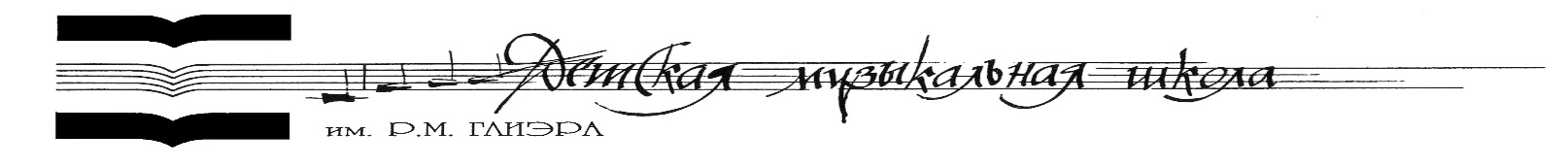 Директору МАУ ДО «ДМШ им. Р.М. Глиэра»И.С.Крячковаот_________________________________ЗАЯВЛЕНИЕПрошу принять в число обучающихся музыкальной школы по предпрофессиональной программе, общеразвивающей программе (нужное подчеркнуть) на отделение ________________________________________________________ инструмент __________________________Моего ребёнка ________________________________________________________________________________ФИО ________________________________________________________________________________________Год, месяц, число рождения _____________________________________________________________________Адрес проживания _____________________________________________________________________________Гражданство __________________________________________________________________________________Какой имеет музыкальный инструмент дома _______________________________________________________В какой МОУ СОШ, лицее, гимназии обучается или Д/С _____________________________________________СВЕДЕНИЯ О РОДИТЕЛЯХОТЕЦ: ФИО _________________________________________________________________________________Место работы, должность ______________________________________________________________________Телефон домашний ____________ служебный ________________ м.т.__________________________________МАТЬ: ФИО _________________________________________________________________________________Место работы, должность ______________________________________________________________________Телефон домашний ____________ служебный ________________ м.т.__________________________________С уставом, с лицензией на осуществление образовательной деятельности, с образовательными программами и другими документами, регламентирующими организацию и осуществление образовательной деятельности, права и обязанности обучающихся. При проведении приёма на конкурсной основе поступающему предоставляется также информация о проводимом конкурсе и об итогах его проведения. Ознакомлен (а) ____________________________________________________В целях реализации на территории Калининградской области приоритетного проекта «Доступное дополнительное образование для детей» и на основании Распоряжения Правительства Калининградской области от 28.04.2018г. №87-рп даю согласие на обработку персональной информации ________________________________________________